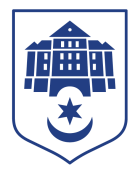 ТЕРНОПІЛЬСЬКА МІСЬКА РАДАПОСТІЙНА КОМІСІЯз питань житлово-комунального господарства, екології, надзвичайних ситуацій, енергозабезпечення та енергоефективностіПротокол засідання комісії №8від 10.05.2023Всього членів комісії: (5) Галина Гевко, Олеся Чванкіна, Олег Шморгай, Андрій Цибульський, Віктор Овчарук.Присутні члени комісії: (5) Галина Гевко, Олеся Чванкіна, Олег Шморгай, Андрій Цибульський, Віктор Овчарук.Відсутні члени комісії: (0) На засідання комісії запрошені:Ігор Гірчак – секретар ради;Ганна Муца – начальник відділу з експлуатації та ремонту житлового фонду управління житлово-комунального господарства, благоустрою та екології;Ярослав Сахнюк - управитель групи багатоквартирних будинків міста Тернополя, директор ТФ ТОВ "КК "Будсервіс";Ярослав Богай  - голова правління  ОСББ «Лучаківського 14», ОСББ «Освіта»;Олена Макарчук – голова правління ОСББ «Живова 24»;Андрій Семенець – голова правління  ОСББ «Броварна 23»;Наталія Дідух – голова правління ОСББ «15 Квітня 1»;Наталія Вихрущ - головний спеціаліст організаційного відділу ради управління організаційно-виконавчої роботи.Депутати міської ради Олег Шморгай, Віктор Овчарук брали участь в засіданні постійної комісії за допомогою електронних месенджерів, які не заборонені до використання в УкраїніГоловуюча – голова комісії Гевко ГалинаСЛУХАЛИ:	Про затвердження порядку денного.Виступила: Галина Гевко, яка запропонувала сформувати порядок денний наступними  проектами рішень виконавчого комітету міської ради:Про затвердження титульного списку ремонту житлового фонду на умовах співфінансування на території Тернопільської міської територіальної громади на 2023 рік;Про внесення змін в рішення виконавчого комітету від 15.03.2023 №262.Результати голосування за затвердження порядку денного, враховуючи пропозицію Галини Гевко: За – 5, проти-0, утримались-0. ВИРІШИЛИ: Затвердити порядок денний комісії:1. Перше питання порядку денногоСЛУХАЛИ: 	Про затвердження титульного списку ремонту житлового фонду на умовах співфінансування на території Тернопільської міської територіальної громади на 2023 рікДОПОВІДАЛА: Ганна МуцаВИСТУПИЛА:  Наталія Дідух із пропозицією включити до титульного списку ремонту житлового фонду на умовах співфінансування на території Тернопільської міської територіальної громади на 2023 рік у розділ 2 «Ремонт і заміна внутрішньобудинкових інженерних мереж, елементів обладнання» заміну каналізаційних лежаків у будинку за адресою вул. 15 Квітня 1.ВИСТУПИЛИ: Олеся Чванкіна, Андрій Цибульський, Олег Шморгай, Віктор Овчарук, Ярослав Сахнюк, Ярослав Богай, Олена Макарчук, Андрій Семенець.ВИСТУПИЛА: Галина Гевко, яка, враховуючи пропозицію Наталії Дідух, запропонувала погодити проект рішення виконавчого комітету міської ради «Про затвердження титульного списку ремонту житлового фонду на умовах співфінансування на території Тернопільської міської територіальної громади на 2023 рік» з додатком, викладеним в наступній редакції (додається).Додаток Титульний списокремонту житлового фонду на умовах співфінансуванняРезультати голосування за проект рішення виконавчого комітету міської ради, враховуючи пропозицію Галини Гевко: За – 5, проти-0, утримались-0. Рішення прийнято.ВИРІШИЛИ: Погодити проект рішення виконавчого комітету міської ради «Про затвердження титульного списку ремонту житлового фонду на умовах співфінансування на території Тернопільської міської територіальної громади на 2023 рік» з додатком, викладеним в наступній редакції (додається).Додаток Титульний списокремонту житлового фонду на умовах співфінансування2. Друге питання порядку денногоСЛУХАЛИ: 	Про внесення змін в рішення виконавчого комітету від 15.03.2023 №262ДОПОВІДАЛА: Ганна МуцаВИСТУПИЛИ: Галина Гевко, Олеся Чванкіна, Андрій Цибульський, Віктор Овчарук, Олег ШморгайРезультати голосування за проект рішення виконавчого комітету міської ради: За – 5, проти-0, утримались-0. Рішення прийнято.ВИРІШИЛИ: Погодити проект рішення виконавчого комітету міської ради «Про внесення змін в рішення виконавчого комітету від 15.03.2023 №262» з додатком, викладеним в наступній редакції (додається).ДодатокТИТУЛЬНИЙ СПИСОК                                                                                                                                                                                                                                    З ЕКСПЛУАТАЦІЇ ТА ТЕХНІЧНОГО ОБСЛУГОВУВАННЯ                                     ЖИТЛОВОГО ФОНДУ ТЕРИТОРІАЛЬНОЇ ГРОМАДИ  НА 2023 РІКГолова комісії							Галина ГевкоСекретар комісії							Андрій Цибульський№п/пНазва проекту рішення1.Про затвердження титульного списку ремонту житлового фонду на умовах співфінансування на території Тернопільської міської територіальної громади на 2023 рік2.Про внесення змін в рішення виконавчого комітету від 15.03.2023 №262№ п/пВид робітОрієнтовна сума, тис. грн1Ремонт покрівель:1045,001.1вулиця  Стрімка,7 450,001.2вулиця Володимира Лучаковського, 14 595,002Ремонт і заміна внутрішньобудинкових інженерних мереж, елементів обладнання:346,002.1вулиця Василя Симоненка,5а33,002.2вулиця Володимира Лучаковського, 14 163,002.3вулиця 15 Квітня,1 150,003 Ремонт ліфтів:448,003.1вулиця Торговиця,24265,003.2вулиця Броварна,23183,004Інші роботи капітального характеру:90,004.1вулиця Дениса Лукіяновича, 1 90,00Всього :1929,00№ п/пВид робітОрієнтовна сума, тис. грн1Ремонт покрівель1045,001.1вулиця  Стрімка,7 450,001.2вулиця Володимира Лучаковського, 14 595,002Ремонт і заміна внутрішньобудинкових інженерних мереж, елементів обладнання346,002.1вулиця Василя Симоненка,5а33,002.2вулиця Володимира Лучаковського, 14 163,002.3вулиця 15 Квітня,1 150,003 Ремонт ліфтів :448,003.1вулиця Торговиця,24265,003.2вулиця Броварна,23183,004Інші роботи капітального характеру:90,004.1вулиця Дениса Лукіяновича, 1 90,00Всього :1929,00№ п/пВид робітТитул № 262Орієнтовна потреба, тис. грн.Різниця, тис. грнІ.Конструктивний ремонтРемонт покрівель1960,0012360,0010400,001.1Капітальний ремонт покрівель1860,0012260,0010400,001вулиця Збаразька, 37700,00700,002вулиця Золотогірська,12 250,00250,003бульвар Данила Галицького, 5 100,00100,004проспект Злуки, 53 200,00990,00790,005вулиця Тараса Протасевича,22 250,00330,0080,006бульвар Данила Галицького, 12890,00890,007проспект Степана Бандери, 10055,00122,0067,008вулиця Київська,3307,00307,009вулиця Романа Купчинського, 1410,00410,0010вулиця Василя Костянтина Острозького, 541000,001000,0011вулиця Захисників України, 1 200,00552,00352,0012вулиця Клима Савура, 2105,00129,0024,0013проспект Злуки, 431430,001430,0014вулиця Володимира Винниченка , 12000,002000,0015проспект Злуки,27600,00600,0016бульвар Данила Галицького,22700,00700,0017вулиця Василя Симоненка, 20300,00300,0018вулиця  Тараса Протасевича,20500,00500,0019вулиця Братів Бойчуків, 11350,00350,0020вулиця Сергія Корольова, 2300,00300,0021вулиця Микулинецька - бічна, 8300,00300,001.2Реставрація дахів100,00100,000,001вулиця Патріарха Йосифа Сліпого,3100,00100,000,00Ремонт і заміна внутрішньобудинкових інженерних мереж, елементів обладнання670,001970,001300,001бульвар Дмитра Вишневецького ,4 160,00160,002вулиця Леся Курбаса, 11 190,00190,003вулиця Назарія Яремчука,4150,0050,004вулиця Дружби, 3 70,0070,005вулиця Тролейбусна, 11100,00100,006вулиця Золотогірська, 8 100,00100,007вулиця Богдана Лепкого,14200,00200,008вулиця Клима Савури, 10900,00900,009вулиця Іванни Блажкевич,2100,00100,0010вулиця Іванни Блажкевич,5100,00100,00Ремонт фасадів та виступаючих конструкцій будинків (балконів, дашків, парапетів, карнизів тощо)1400,001900,00500,001вулиця Патріарха Йосифа Сліпого, 12вулиця Листопадова,13вулиця Руська, 23 (балкон)4бульвар Тараса Шевченка, 35 5вулиця Руська, 23 6вулиця Руська, 7 7вулиця  За Рудкою,1Разом по розділу І "Конструктивний ремонт":4030,0016230,0012200,00ІІ. Ремонт ліфтів :Експертне обстеження ліфтів1500,001500,000,00Капітальний ремонт ліфтів 2000,003600,001600,001вулиця Братів Бойчуків, 3 (1) 2бульвар Дмитра Вишневецького,5 (1,3)3вулиця Полковника Морозенка, 7 (2)4вулиця Назарія Яремчука,25(1,2)5вулиця Леся Курбаса, 4 (3)6бульвар Просвіти, 12 7проспект Злуки, 55 (4)8вулиця 15 Квітня, 23(3)9вулиця  Київська, 14(7)10вулиця Тараса Протасевича, 4(5)11вулиця Полковника Морозенка,3 (3)Разом по розділу ІІ "Ремонт ліфтів":3500,005100,001600,00Ш.Інші роботи капітального характеру:1Заміна аварійного газового обладнання100,00100,002Заміна нагрівальних приладів, рушникосушок у квартирах малозабезпечених громадян (за рішенням комісії)100,00100,003Встановлення приладів обліку холодного та гарячого водопостачання у квартирах малозабезпечених громадян (за рішенням комісії)300,00300,004Ремонт коменів житлового будинку за адресою вулиця Збаразька, 14 200,00200,005Ремонт коменів житлового будинку за адресою вулиця Михайла Драгоманова,1200,00200,006Капітальний ремонт внутрідворового освітлення вулиця Бережанська, 7100,00100,007Капітальний ремонт підпірної стіни та влаштування водовідведення за адресою вулиця Володимира Лучаковського,4 в  м. Тернополі 300,001400,001100,00Разом по розділу ІІІ "Інші роботи капітального характеру":1300,002400,001100,00IV.Влаштування дитячих майданчиків100,00200,00100,001вулиця Золотогірська, 7100,00100,000,002проспект Степана Бандери, 72100,00100,00VРемонт спортивних майданчиків800,001600,00800,001вулиця Новий Світ,95800,001600,00800,00VIПроектні роботи270,00270,000,00Всього :10000,0025800,0015800,00